ANALISIS PERBANDINGAN PREFERENSI MAHASISWA TERHADAP MINAT BELI DI KANTIN UNIVERSITAS NUSA PUTRA DAN KANTIN MASJIDRizwan Maulana1*, Rizki Sri Wahyuni2, Kania Kurniastutik3, Ratu Indriyanti Yuandi Yachya4, Mochamad. Rijki Ramdani5, and Nanda Rizal61, 2, 3, 4, 5, 6 Faculty of Business and Humanities, Nusa Putra University, Sukabumi, Jawa BaratCorresponding E-mail: rizonemau@gmail.comAbstrakTujuan penelitian ini adalah untuk mengetahui, manakah minat beli Mahasiswa yang paling dominan diantara memilih membeli makanan di Kantin kampus Universitas Nusa Putra dengan Kantin di lingkungan Masjid. Indikatonya antara lain yaitu Price, Facility, Student Loyalty, and Re-Purchase Intention. Data dianalisis menggunakan teknik PLS-SEM dengan pendekatan Confirmatory Factor Analysis (CFA) melalui software SMARTPLS versi 3.2.9 dan untuk melakukan analisis kualitatif dan kuantitatif terhadap perbedaan persepsi minat beli Mahasiswa, maka data yang diperoleh dibandingkan dan di uji melalui uji normalitas dan uji beda secara statistik menggunakan software IBM SPSS versi 26.0. Sampel dalam penelitian ini adalah Mahasiswa Universitas Nusa Putra yang berjumlah sebanyak 150 orang. Penelitian ini menggunakan data primer, dengan cara menyebarkan pertanyaan kuesioner kepada Mahasiswa Universitas Nusa Putra. Penelitian ini adalah penilitian kuantitatif, adapun teknik analisis data dalam penelitian ini, adalah uji beda mean dengan sampel berpasangan menggunakan metode komparatif dengan pendekatan kuantitatif. Hasil dalam penelitian ini menunjukkan bahwa, 1) Price berpengaruh positif dan signifikan terhadap Student Loyalty, 2) Facility berpengaruh positif dan signifikan terhadap Student Loyalty, 3) Price berpengaruh positif dan signifikan terhadap Re-Purchase Intention, 4) Facility berpengaruh positif dan signifikan terhadap Re-Purchase Intention, 5) Student Loyalty berpengaruh positif dan signifikan terhadap Re-Purchase Intention, 6) Seluruh variabel yang ada saling mempengaruhi satu sama lain (Price, Facility, Student Loyalty, dan Re-Purchase Intention), 7) Tidak ada perbedaan yang signifikan terhadap preferensi Mahasiswa terhadap minat beli di Kantin Kampus dan Kantin Masjid. Juga dapat disimpulkan bahwa mahasiswa memberikan persepsi lebih baik pada minat beli di Kantin masjid dibandingkan di kantin Kampus namun tidak signifikan.Keyword: Preferensi Mahasiswa; Perbandingan; Price; Facility; Student Loyalty; Re-Purchase Intention; Minat Beli MahasiswaJEL Classification: D12, D90I. INTRODUCTIONPersepsi merupakan proses informasi yang berlangsung dalam benak konsumen yang terdiri atas tahap menerima, memperhatikan, dan interpretasi informasi oleh konsumen. Preferensi merupakan konsep kunci untuk memahami hubungan antara persepsi dan pilihan. Terdapat beberapa pendekatan dalam penelitian preferensi.Mahasiswa merupakan salah satu kelompok pengguna yang cukup potensial dalam menjadi pelanggan kantin di universitas. Mahasiswa memiliki tingkat mobilitas yang tinggi serta cenderung memiliki kebiasaan makan di luar rumah yang tinggi pula. Dengan demikian, mengetahui preferensi mahasiswa terhadap minat beli di kantin universitas atau masjid menjadi penting bagi pengelola kantin dalam meningkatkan pelayanan dan meningkatkan kepuasan pelanggan. Mengamati fenomena yang terjadi di kampus, sebagian besar mahasiswa memilih untuk terlibat dalam berbagai kegiatan selain belajar. seperti membaca, mengerjakan tugas -tugas kuliah atau hanya duduk dan berbicara. Kegiatan tersebut kebanyakan dilakukan antara di kantin kampus atau di kantin masjid. Makanan merupakan kebutuhan primer bagi manusia. Dalam lingkungan kampus, kantin merupakan salah satu tempat di mana mahasiswa dapat memenuhi kebutuhan gizi. Namun, dalam banyak kasus, kantin kampus hanya menyediakan makanan yang sama dan monoton sehingga mahasiswa lebih memilih membeli di kantin masjid. Oleh karena itu, penting bagi universitas untuk mengetahui preferensi mahasiswa terhadap makanan yang ditawarkan di kantin kampus.Kantin Universitas Nusa Putra terletak di lantai bawah Gedung B, lokasinya mudah diakses oleh mahasiswa karena berdekatan dengan parkiran kampus. Kantin ini menawarkan berbagai pilihan makanan dan minuman yang dapat dipilih oleh mahasiswa sesuai dengan yang diinginkan. Selain itu, kantin ini juga merupakan tempat yang cocok untuk mahasiswa untuk beristirahat selama jeda kelas atau bertemu dengan teman-teman. Sementara itu, kantin masjid terletak di lingkungan masjid yang bersebrangan dengan kampus. Kantin ini menyediakan makanan dan minuman untuk mahasiswa yang ingin beristirahat setelah melaksanakan ibadah di masjid atau sebaliknya, yaitu melaksanakan ibadah setelah beristirahat di kantin. Kantin masjid ini juga merupakan tempat yang cocok bagi mahasiswa yang ingin merokok setelah melaksanakan ibadah atau sekedar untuk bersantai.Karena kantin adalah tempat kebanyakan mahasiswa Nusa Putra menghabiskan waktu paling banyak. Oleh karena itu, di bagian ini, penulis akan membandingkan preferensi mahasiswa terhadap minat beli di kantin di Universitas Nusa Putra dengan kantin masjid. Preferensi mahasiswa ini nantinya dapat digunakan untuk mengukur seberapa tertarik mahasiswa terhadap minat beli di kantin di Universitas Nusa Putra dan kantin masjid. Indikator beli ini, seperti Harga, fasilitas sebagai variable independent, loyalitas sebagai variable inverting (mediasi) dan niat untuk membeli Kembali sebagi variable dependen. Beberapa studi telah menunjukkan bahwa preferensi dan persepsi dari berbagai aspek yang mempengaruhi minat beli sudah sering dilakukan. Dalam penelitian oleh Daniel Dama (2016), hasilnya menunjukkan bahwa kelima variabel harga, promosi, kualitas produk, pelayanan, dan kebersihan adalah faktor-faktor yang signifikan dalam mempengaruhi minat beli konsumen laptop. Bobby Rachmat Saefudin, dkk (2020) melakukan perbandingan antara dua coffe shop dan menemukan bahwa coffe shop yang kuat dalam hal keterjangkauan harga, kelengkapan fasilitas, dan suasana yang nyaman dapat bersaing dengan coffe shop yang unggul dalam hal kualitas produk, pelayanan, dan kebersihan. Amroni, dkk (2019) menemukan bahwa kepuasan konsumen berpengaruh signifikan terhadap minat beli ulang. Penulis terdahulu juga umumnya hanya memiliki fokus pada preferensi harga dan kualitas terhadap minat beli kembali pada suatu brand atau produk Eka Setiawati & Rizki Syahputra (2016) dan Ulvatul Hasanah (2019) juga meneliti faktor-faktor yang mempengaruhi minat beli konsumen dalam memilih brand atau produk, dan elemen-elemen dari brand equity. Penelitian kali ini menganalisis perbandingan preferensi mahasiswa terhadap minat beli di Kantin Universitas Nusa Putra dan Kantin Masjid, dengan fokus pada persepsi harga, fasilitas, dan loyalitas terhadap niat membeli kembali.Penelitian ini juga bertujuan untuk memberikan informasi kepada pengelola kantin mengenai keinginan dan kebutuhan mahasiswa terkait minat beli di Kantin Kampus maupun Kantin Masjid. Dengan demikian, pengelola kantin dapat menyusun strategi yang tepat untuk meningkatkan minat beli mahasiswa di kantin tersebut.Berdasarkan latar belakang di atas, karena sering terjadi preferensi dan ketidaksesuaian antara keinginan Mahasiswa dengan Pelaku UMKM (Kantin Kampus dan Kantin Masjid). Maka, pertanyaan yang diajukan dalam penelitian ini adalah Bagaimana pengaruh preferensi Mahasiswa terhadap minat beli di Kantin Universitas Nusa Putra dan Kantin Masjid? Ditandai dengan harga, fasilitas sebagai variabel independent, loyalitas mahasiswa sebagai variabel inverting (mediasi), dan niat untuk membeli kembali sebagai variabel dependen.II. LITERATURE REVIEW AND HYPOTHESES DEVELOPMENTII.I. Price terhadap Student LoyaltyHarga adalah jumlah semua nilai yang diberikan oleh pelanggan untuk mendapatkan keuntungan dari memiliki atau menggunakan suatu produk atau jasa. Pentingnya harga tergantung pada sifat pembeli. Semakin tinggi tingkat kesesuaian harga produk yang ditawarkan perusahaan menurut konsumen, maka semakin tinggi loyalitas pelanggan. Sebaliknya, semakin rendah tingkat kesesuaian harga produk yang ditawarkan perusahaan menurut konsumen, maka semakin rendah loyalitas pelanggan. (Farisi & Siregar, 2020). Hal ini juga didukung oleh penelitian Eddy et al., (2019) dengan menjelaskan, bahwa pelanggan yang merasakan harga tarif hotel yang sesuai dengan daya beli pelanggan akan membuat pelanggan merasa puas. Harga yang bersaing dengan hotel lainnya membuat pelanggan lebih menjatuhkan pilihannya kepada Hotel Kasuari. Karena dengan harga yang terjangkau dan bersaing, pelanggan telah mendapatkan apa yang mereka harapkan akan tempat menginap yang murah. Artinya, karena pelanggan juga mempertimbangkan keterjangkauan harga maka pelanggan akan bersikap loyal dengan menginap kembali di hotel ini. Pelanggan cenderung tidak terpengaruh dengan hotel-hotel lain karena mereka sudah cukup puas dengan tarif yang terjangkau dan kesesuaian harga dengan kualitas layanan yang diberikan. Maka, pelanggan yang mempersepsikan bahwa harga yang diterapkan sudah layak maka pelanggan akan puas karena telah sesuai dengan harapan mereka, kepuasan atas keterjangkauan harga ini akan menghasilkan loyalitas pelanggan yang semakin tinggi. Oleh karena itu, penelitian ini mengajukan hipotesis sebagai berikut:H1 : Price berpengaruh terhadap Student Loyalty.II.II. Facility terhadap Student LoyaltyFasilitas merupakan segala sesuatu yang sengaja disediakan oleh penyedia jasa untuk dipakai serta dinikmati oleh konsumen yang bertujuan memberikan tingkat kepuasan yang maksimal. Loyalitas dapat diartikan sebagai kesetiaaan. Kesetiaan konsumen ditunjukkan dengan pembelian ulang barang atau jasa yang diminati secara terus menerus. Berdasarkan penelitian  yang  dilakukan oleh Sofyan et al., (2013) penelitian  menunjukkan  adanya  pengaruh positif  dan  signifikan fasilitas  wisata  terhadap  Loyalitas  Pelanggan,dimana  hasil  korelasi menunjukkan  kekuatan  hubungan  yang  kuat,  artinya  setiap  perubahan  yang  kecil/sedikit  akan mempengaruhiperubahan  loyalitas  yang  jauh  lebih  besar. Oleh karena itu, penelitian ini mengajukan hipotesis sebagai berikut:H2 : Facility berpengaruh terhadap Student Loyalty.II.III. Price terhadap Re- Purchase IntentionHarga merupakan salah satu faktor yang berpengaruh pada minat beli ulang melalui keputusan pembelian. Harga dinilai baik jika memiliki harga yang dapat dijangkau, kesesuaian dengan kualitas produk, serta harga yang berdaya saing dan sesuai pada manfaat yang diterima. Keputusan pembelian dinilai baik jika kemantapan dalam membeli produk, konsumen terbiasa dalam melakukan pembelian produk, konsumen mereferensikannya ke orang lain, dan konsumen memiliki minat dalam produk. Minat beli ulang dinilai baik jika konsumen memiliki keinginan untuk menggunakan kembali produk Holland Bakery, konsumen memiliki rencana untuk tetap menggunakan produk, dan produk dapat terpenuhi keinginan konsumen. (Shabrina & Budiatmo, 2020)Hal ini juga didukung oleh penelitian Setiawati & Syahputra (2016) dengan menjelaskan, bahwa persepsi harga memiliki pengaruh pada minat beli ulang pada CV Basimbah Tani Labuhanbatu. Persepsi pelanggan terhadap suatu harga dapat mempengaruhi keputusannya dalam membeli suatu produk, sehingga suatu perusahaan harus mampu memberikan persepsi yang baik terhadap produk atau jasa yang mereka jual. Oleh karena itu, penelitian ini mengajukan hipotesis sebagai berikut:H3 : Price berpengaruh terhadap Re-Purchase Intention.II.IV. Facility terhadap Re- Purchase IntentionFasilitas merupakan sarana yang menyediakan perlengkapan fisik guna menunjang kebutuhan konsumen agar konsumen merasa lebih nyaman dan kebutuhan konsumen terpenuhi. Minat beli ulang merupakan bagian dari perilaku pembelian, yang selanjutnya akan membentuk loyalitas dalam diri konsumen. Kesesuaian performa produk dan jasa yang ditawarkan dengan yang diharapkan konsumen akan memberikan kepuasan dan akan menghasilkan minat beli ulang konsumen di waktu yang akan datang. (Faradisa et al., 2016). Maka, Variabel Fasilitas akan berpengaruh positif dan signifikan terhadap variabel Re-Purchase Intention.Hal ini juga didukung oleh penelitian Kurniawan et al., (2022) dengan menjelaskan, bahwa fasilitas pada Morjosemi Forest Park Kabupaten Magetan memberikan pengaruh positif dan signifikan terhadap Minat Berkunjung Kembali (minat beli ulang) wisatawan. Dengan artian, semakin baik Fasilitas yang diberikan kepada wisatawan, maka akan meningkatkan minat berkunjung kembali wisatawan pada Morjosemi Forest Park Kabupaten Magetan. Berdasarkan hasil penelitian ini, dapat disimpulkan bahwa variabel fasilitas dengan indikator pertimbangan/perencanaan spesial, perencanaan ruangan, dan perlengkapan dan perabotan akan berpengaruh positif dan signifikan terhadap minat berkunjung kembali (minat beli ulang) dengan indikator rencana mengunjungi kembali, minat preferensial kunjungan, dan minat referensi kunjungan. Oleh karena itu, penelitian ini mengajukan hipotesis sebagai berikut:H4 : Facility berpengaruh terhadap Re- Purchase Intention.II.V. Student Loyalty terhadap Re- Purchase IntentionKetika konsumen sudah merasakan kualitas pelayanan yang baik, ramah dan sudah merasakan kepuasan terhadap produk tersebut, maka konsumen tersebut akan membuat pujian yang baik dan menyebarkan berita ini dengan hasil yang positif. Ketika sudah timbul sifat yang positif maka akan timbul rasa loyalitas ke brand tertentu. Loyalitas secara umum dapat diartikan kesetiaan seseorang atas sesuatu produk, baik barang maupun jasa tertentu. Selanjutnya, ketika konsumen sudah loyal dengan suatu produk tersebut, maka konsumen tersebut tidak menutup kemungkinan akan membeli ulang produk tersebut. Niat pembelian ulang sendiri merupakan niat positif yang timbul apabila orang sudah merasakan loyal terhadap produk tersebut. Minat pembelian ulang menunjukkan keinginan pelanggan untuk melakukan pembelian ulang untuk waktu yang akan datang. (Rizqulloh & Elida, 2015). Oleh karena itu, penelitian ini mengajukan hipotesis sebagai berikut:H5 : Student Loyalty berpengaruh terhadap Re- Purchase Intention.II.VI. Seluruh variabel yang ada saling mempengaruhi satu sama lainDalam penelitian ini variabel Price, Facility, Student Loyalty, dan Repurchase Intention berpengaruh positif dan signifikan terhadap minat beli mahasiswa Universitas Nusa Putra di Kantin Kampus dan Kantin Masjid. Oleh karena itu, penelitian ini mengajukan hipotesis sebagai berikut:H6 : Seluruh variabel yang ada saling mempengaruhi satu sama lain.II.VII. Terdapat perbedaan signifikan terkait preferensi mahasiswa terhadap Re- Purchase Intention di Kantin Kampus dan Kantin MasjidKeputusan pelanggan melakukan minat beli juga menjadi salah satu hal penting terwujudnya kepuasan pelanggan. Terjadinya minat beli yang tinggi mencerminkan adanya tingkat kepuasan pelanggan ketika memutuskan untuk menggunakan suatu produk. Minat beli ulang pelanggan akan terjadi berdasarkan keputusan pembelian yang pernah dilakukan sebelumnya. Saat konsumen merasa puas, maka akan timbul minat pembelian ulang sesuai kembali. Minat pembelian ulang adalah suatu proses dimana pelanggan mulai melakukan pengambilan keputusan sesudah melakukan pembelian dari suatu produk yang telah ditawarkan atau yang dibutuhkan oleh pelanggan tersebut. (Setiawati & Syahputra, 2016). Maka, karena hal ini terdapat perbedaan terkait preferensi mahasiswa terhadap Re-Purchase Intention di Kantin Kampus dan Kantin Masjid. Oleh karena itu, penelitian ini mengajukan hipotesis sebagai berikut:H7 : Terdapat perbedaan signifikan terkait preferensi mahasiswa terhadap Re- Purchase Intention di Kantin Kampus dan Kantin Masjid.							H6							H3H1 						H5				H2H4	Gambar 1. Research ModelIII. DATA AND METHODOLOGYDalam penelitian ini, penulis menggunakan penelitian komparatif dengan pendekatan kualitatif. Pendekatan kualitatif secara komparatif adalah melakukan analisis untuk mengetahui tingkat persamaan dan perbedaan suatu variabel dari dua kelompok yang berbeda.Teknik analisis data yang digunakan dalam penelitian ini adalah analisis kualitatif dan kuantitatif. Analisis kualitatif terdiri dari tahapan pengumpulan data, reduksi data, penyajian data, dan penarikan kesimpulan. III.I. Sample and Data CollectionPopulasi pada penelitian ini adalah seluruh Mahasiswa Universitas Nusa Putra, sampel yang digunakan adalah Mahasiswa Universitas Nusa Putra yang diambil dari 10 jurusan dan 4 angkatan yang berjumlah 150 orang. Penelitian ini menggunakan data primer yang dikumpulkan melalui self-reported survei online dengan menggunakan Formulir Digital Google. Kuesioner terdiri dari 3 bagian, yaitu Identitas Mahasiswa, pertanyaan meliputi Kantin Kampus, dan pertanyaan meliputi Kantin Masjid dengan total 40 butir pertanyaan yang dimodifik dari kuioner skripsi yang berjudul Pengaruh Harga, Fasilitas dan Lokasi terhadap Keputusan Menginap pada Hotel Xinlu pangkalpinang. Kuesioner didistribusikan kepada calon responden oleh 6 orang petugas survei. Kuesioner disebar selama 13 hari (20 Desember 2022 – 1 Januari 2023), menggunakan bahasa Indonesia dan berhasil mengumpulkan sebanyak 150 data responden. Penelitian ini dilakukan di Universitas Nusa Putra yang beralamat di Jl. Raya Cibatu Cisaat No. 21, Cibolang Kaler, Kec. Cisaat, Kabupaten Sukabumi, Jawa Barat 43152, merupakan tempat penelitian ini dilakukan.Untuk menghindari bias self report yang disebabkan oleh kebingungan responden dalam mengisi kuesioner, maka enumerator yang telah dibekali dengan pemahaman tentang arti kuesioner dan mendampingi responden selama proses pengisian kuesioner. Dalam survei online, penulis menjelaskan secara singkat definisi operasional dari masing-masing kelompok item pada indikator kuesioner yang mewakili variabel dan menyusun pertanyaan secara singkat, padat, dan jelas. Penelitian ini menggunakan metode purposive sampling. Purposive sampling adalah metode nonprobability sampling dimana proses pengambilan sampel dilakukan melalui seleksi dengan membentuk serangkaian kriteria penting yang mendukung tujuan penelitian (Ghozali, 2018). Persyaratan responden yang dipilih sebagai sampel adalah: 1) Mahasiswa aktif Universitas Nusa Putra, 2) Lahir dalam rentang tahun 1996-2007 (15 - 26 tahun), 3) Pernah membeli produk di Kantin Kampus dan Kantin Masjid.III.II. Measurement and Variable DefinitionKuesioner terstruktur mengukur persepsi dan pendapat responden mengenai indikator konstruk yang dibangun pada model penelitian. Semua indikator yang mewakili variabel diukur dengan menggunakan skala Likert 1 sampai 5 (1 = sangat tidak setuju, 2 = tidak setuju, 3 = netral, 4 = setuju, dan 5 = sangat setuju). Agar lebih mudah dianalisis, penulis mengelompokkan hasil kuesioner ke dalam interval seperti pada Tabel 1 berikut.Tabel 1. Kategori Persepsi Mahasiswa terhadap kantin kampus dan masjidEmpat variabel laten dimasukkan dalam konstruk model penelitian, yaitu price, facility, student loyalty, dan re-purchase intention. Tabel 2 dan 3 menjelaskan jumlah indikator dan referensi yang digunakan dalam menyusun instrumen kuesioner.Table 2. Campus Canteen Measurement and Questionnaire ItemsTable 3. Mosque Canteen Measurement and Questionnaire ItemsIII.III. Data AnalysisData dari seluruh variabel dianalisis menggunakan metode PLS-SEM, dengan menggunakan software SmartPLS 3. Partial Least Square and Structural Equation Modeling (PLS-SEM) digunakan untuk menganalisis data penelitian yang terkumpul. SMARTPLS 3.2.9 digunakan untuk menjalankan proses analisis PLS-SEM. Pendekatan Confirmatory Factor Analysis (CFA) digunakan dalam penelitian ini sebagai model yang dibangun dan indikator dari masing-masing variabel laten dibangun di atas dasar teori yang kuat pada penelitian sebelumnya. Kemudian, untuk melakukan analisis kualitatif dan kuantitatif terhadap perbedaan persepsi minat beli Mahasiswa, maka data yang diperoleh dibandingkan dan di uji melalui uji normalitas dan uji beda secara statistik menggunakan software IBM SPSS versi 26.0.Proses analisis melalui metode PLS-SEM memiliki dua tahapan, yaitu pengujian outer model dan inner model. Outer model merupakan rangkaian analisis statistik yang dilakukan untuk mengukur validitas dan reliabilitas konstruk yang terdiri dari rangkaian indikator pada instrumen survei. Sedangkan, inner model merupakan model struktural yang digunakan untuk memprediksi hubungan kausalitas (hubungan sebab-akibat) antar variabel laten atau variabel yang tidak dapat diukur secara langsung. Ada dua langkah yang dilakukan untuk menghitung validitas instrumen, yaitu validitas konvergen dan diskriminan. Reliabilitas instrumen dievaluasi dengan menggunakan nilai Composite Reliability (CR) dan Cronbach's alpha (CA). Pendekatan CFA menganggap setiap variabel laten dengan nilai CR dan CA > 0,70 reliabel. Validitas konvergensi diukur dengan menggunakan nilai Average Variance Extracted (AVE) yang harus lebih dari 0,50 (Ghozali, 2018).Table 4. Campus Canteen Convergence Validity and Instrument ReliabilityTable 5. Mosque Canteen Convergence Validity and Instrument ReliabilityTabel 4 dan 5 menunjukkan bahwa semua item indikator dalam penelitian ini memiliki nilai loading factor di atas 0,70, yang menunjukkan bahwa semua indikator yang terlibat mewakili konstruk dengan benar. Tabel 4 dan 5 juga menunjukkan bahwa semua nilai CR dan CA masing-masing variabel laten pada penelitian ini > 0,70. Nilai AVE masing-masing variabel laten dalam penelitian ini juga > 0,50. Nilai rasio di atas menunjukkan bahwa instrumen yang dibangun dari variabel dan indikator laten penelitian ini adalah reliabel dan valid. Nilai Heterotrait-Monotrait (HTMT) digunakan untuk menguji validitas diskriminan instrumen. Agar instrumen valid, nilai rasio HTMT harus di bawah 0,90 Henseler et al. (2009). Tabel 3 menunjukkan bahwa seluruh nilai rasio HTMT untuk setiap variabel laten berada di bawah 0,90 yang berarti instrumen penelitian ini valid untuk mengukur model yang dibangun.Table 6. Campus Canteen Discriminant Validity (HTMT Ratio)Table 7. Mosque Canteen Discriminant Validity (HTMT Ratio)Pengukuran inner model (model struktural) bertujuan untuk menganalisis kemampuan model konseptual dalam memprediksi varians dari variabel independen dependen. Oleh karena itu, empat analisis pengukuran dilakukan.Pertama, nilai koefisien determinasi diukur dengan melihat nilai R2. Tujuannya untuk mengetahui tingkat signifikansi pengaruh gabungan variabel eksogen dalam mempengaruhi variabel endogen. Kedua, pengujian signifikansi koefisien jalur langsung dan tidak langsung menggunakan metode bootstrap dengan subsampel 5000. Pengujian dilakukan dengan melihat nilai tstatistik atau p-value yang harus lebih kecil dari 0,05, sehingga jalur dari hubungan antara variabel laten dianggap memiliki hubungan yang signifikan. Ketiga, dilakukan analisis kecocokan model (Goodness of Fit) untuk memvalidasi model struktural secara keseluruhan dan melihat kinerja gabungan dari model pengukuran dan model struktural. Analisis ini dilakukan dengan mengevaluasi nilai rasio SRMR, NFI, dan Chi-Square. Keempat, analisis relevansi prediktif dilakukan melalui metode penutup mata berdasarkan redundansi crossvalidated (JF Hair et al., 2018).IV. FINDINGSIV.I. Responden ProfileTabel 8 memberikan gambaran profil responden. Mahasiswa dan Mahasiswi di Universitas Nusa Putra menjadi responden dalam penelitian ini. Terlihat, data deskriptif menunjukkan bahwa, 60,9% responden didominasi oleh perempuan, 66,2% rentang usia responden didominasi 15-20 tahun, 42,4% responden didominasi dari jurusan Manajemen, 56,3% responden didominasi dari angkatan tahun 2021, dan 37,1% responden didominasi memiliki pengeluaran per bulan sebesar < Rp500.000.Table 8. Responden ProfileIV.II. PLS-SEM Analysis RequirementsSetidaknya ada dua prasyarat untuk analisis PLS-SEM yang harus dipenuhi. Pertama, tes PLS-SEM tidak memerlukan nilai dan outlier yang hilang (Hair Jr. et al., 2017). Sebanyak 150 sampel digunakan dalam penelitian ini mengikuti saran dari Hair Jr. et al. (2017) yang menyebutkan jumlah sampel yang layak untuk dianalisis data dengan pendekatan SEM-PLS sebaiknya 5-10 kali lipat dari jumlah indikator. Terdapat 40 indikator dalam penelitian ini, yang berarti jumlah sampel minimal yang dibutuhkan adalah 150. Dengan demikian, ukuran sampel penelitian ini secara keseluruhan memenuhi kriteria.Table 9. Campus Canteen Inner VIF Value between VariableTable 10. Mosque Canteen Inner VIF Value between VariableKedua, PLS-SEM mensyaratkan tidak adanya asumsi multikolinearitas antara variabel konstruk dan indikator. Kriteria ini dapat dipenuhi dengan mengukur nilai inner VIF menggunakan metode PLS. Jika nilai Variance Inflation Factor (VIF) lebih dari 3, maka disimpulkan adanya asumsi multikolinearitas antar indikator (JF Hair et al., 2018). Tabel 9 dan 10 menunjukkan bahwa nilai inner VIF antara variabel dan indikator lebih kecil dari 3. Oleh karena itu, penelitian ini menyimpulkan bahwa tidak ada asumsi multikolinearitas.Ketiga, uji kecocokan model harus dilakukan untuk menilai kinerja gabungan dari model luar dan struktural/dalam (Hair Jr. et al., 2017). Situs resmi SMARTPLS menyatakan bahwa untuk mengkategorikan model yang sesuai, nilai Theta RMS (Root Mean Square) harus kurang dari 0,102, SRMR (Standardized Root Mean Square) harus kurang dari 0,10 atau 0,08, dan nilai NFI harus > 0,9 atau mendekati 1 (Henseler et al., 2014). Table 11. Campus Canteen Model Fit Test ResultTabel 11 menunjukkan nilai estimasi NFI model sebesar 0,775 (mendekati 1), dan nilai SRMR sebesar 0,078 (<0,10). Hasilnya, disimpulkan bahwa model yang dikembangkan dalam penelitian ini memenuhi asumsi Goodness of Fit GoF). Table 12. Mosque Canteen Model Fit Test ResultTabel 12 menunjukkan nilai estimasi NFI model sebesar 0,737 (mendekati 1), dan nilai SRMR sebesar 0,088 (<0,10). Hasilnya, disimpulkan bahwa model yang dikembangkan dalam penelitian ini memenuhi asumsi Goodness of Fit GoF).IV.III. Structural Model (Inner Model)Tahap pertama dalam analisis model struktural adalah mengukur koefisien determinasi. Tes ini ditentukan oleh nilai R2 diperoleh dari prosedur algoritma PLS. Tingkat R2 rasio diklasifikasikan menjadi tiga kategori, yaitu 0,75 (kuat), 0,50 (sedang), dan 0,25 (lemah) (Hair et al. 2018). Table 13. Campus Canteen Coefficient Determination Test ResultTabel 13 menunjukkan bahwa R2 nilai variabel Student Loyality (0,366) dan Re-Purchase Intention (0,653), sehingga dikategorikan sedang karena lebih dari 0,50.Table 14. Mosque Canteen Coefficient Determination Test ResultTabel 14 menunjukkan bahwa R2 nilai variabel Student Loyality (0,571) dan Re-Purchase Intention (0,688), sehingga dikategorikan sedang karena lebih dari 0,50.Tahap kedua dari pengujian inner model adalah mengevaluasi hasil rasio penutup mata. Tes Blindfolding mengevaluasi nilai Q2 untuk menentukan besarnya relevansi prediktif dari suatu model konstruk (Hair Jr. et al., 2017). Jika Q2 lebih dari 0,05 maka dapat disimpulkan bahwa model yang dibangun pada penelitian ini sudah tepat untuk menggambarkan fenomena tersebut. Table 15. Campus Canteen Blindfolding Test ResultTabel 15, menunjukkan nilai Q2 kedua variabel endogen pada penelitian ini lebih signifikan dari 0,05 (0,419 dan 0,198). Table 16. Mosque Canteen Blindfolding Test ResultTabel 16, menunjukkan nilai Q2 kedua variabel endogen pada penelitian ini lebih signifikan dari 0,05 (0,455 dan 0,368). Berdasarkan tabel 15 dan 16, maka dapat disimpulkan bahwa variabel eksogen yang digunakan untuk memprediksi variabel endogen dalam penelitian ini tepat.IV.IV. Hypothesis Test ResultsLangkah terakhir dari proses analisis inner model adalah pengujian hipotesis melalui metode bootstrapping. Dalam menilai tingkat relevansi model struktural, penelitian menggunakan 5.000 sub-sampel untuk memverifikasi tingkat relevansi data (J. Hair et al., 2017). Penelitian ini menggunakan tingkat signifikansi 5-10%. Ini adalah tingkat signifikansi yang diterima secara umum dalam studi ekonomi dan manajemen. Temuan hubungan langsung antar variabel laten ditunjukkan pada Tabel 17 dan 18.Table 17. Campus Canteen Direct Effect Test ResultsTabel 17, menunjukkan price berpengaruh positif dan signifikan terhadap student loyalty (β = 0,350, p-value = 0,000), facility berpengaruh positif dan signifikan terhadap student loyalty (β = 0,380, p-value = 0,000), price berpengaruh positif dan signifikan terhadap re-purchase intention (β = 0,216, p-value = 0,001), facility berpengaruh positif dan signifikan terhadap re-purchase Intention (β = 0,185, p-value = 0,002), dan student loyalty berpengaruh positif dan signifikan terhadap re-purchase intention (β = 0,562, p-value = 0,000).Table 18. Mosque Canteen Direct Effect Test ResultsTabel 18, menunjukkan price berpengaruh positif dan signifikan terhadap student loyalty (β = 0,354, p-value = 0,000), facility berpengaruh positif dan signifikan terhadap student loyalty (β = 0,566, p-value = 0,000), price berpengaruh positif dan signifikan terhadap re-purchase intention (β = 0,188, p-value = 0,004), facility berpengaruh positif dan signifikan terhadap re-purchase Intention (β = 0,137, p-value = 0,041), dan student loyalty berpengaruh positif dan signifikan terhadap re-purchase intention (β = 0,618, p-value = 0,000).Maka, hasil di atas menunjukkan bahwa kondisi hubungan mediasi dalam model ini telah terpenuhi. Syarat efek mediasi suatu variabel mediasi (intervening) berfungsi adalah variabel independen harus mempengaruhi variabel mediasi, dan variabel mediasi harus secara simultan mempengaruhi variabel dependen (Hayes, 2018). Hasil di atas, menunjukkan bahwa semua hubungan langsung antar variabel laten pada Kantin Kampus dan Kantin Masjid memiliki hubungan yang signifikan. Maka, disimpulkan bahwa semua hipotesis (H1, H2, H3, H4, dan H5) telah diterima.Table 19. Campus Canteen Indirect Effect Test ResultsTable 20. Mosque Canteen Indirect Effect Test ResultsHubungan tidak langsung antar variabel laten ditunjukkan pada Tabel 19 dan 20. Tabel 19 dan 20, menunjukkan pada jalur nomor 1 dan 2, bahwa student loyalty terbukti secara signifikan memediasi dan meningkatkan pengaruh positif hubungan antara price, facility, dan re-purchase intention.Berikut adalah jalan koefisien dan tingkat pengaruh :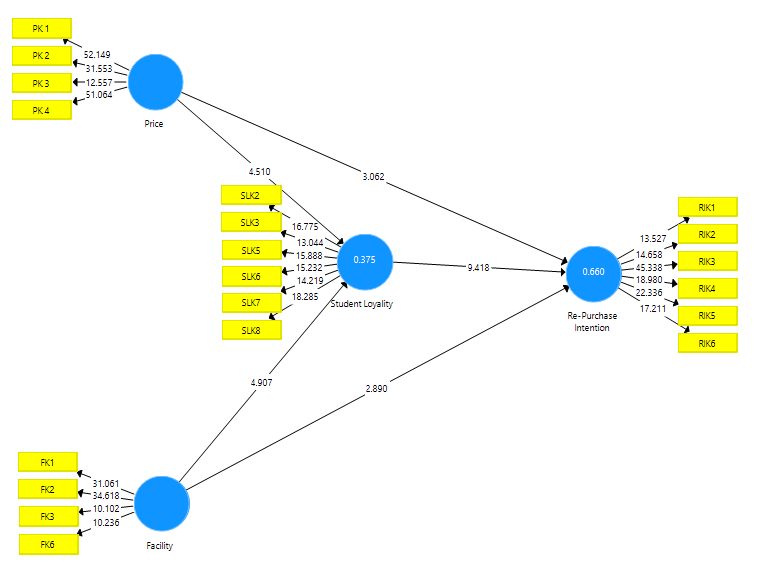 Gambar 2. Menunjukkan jalan koefisien dan tingkat pengaruh di Kantin Kampus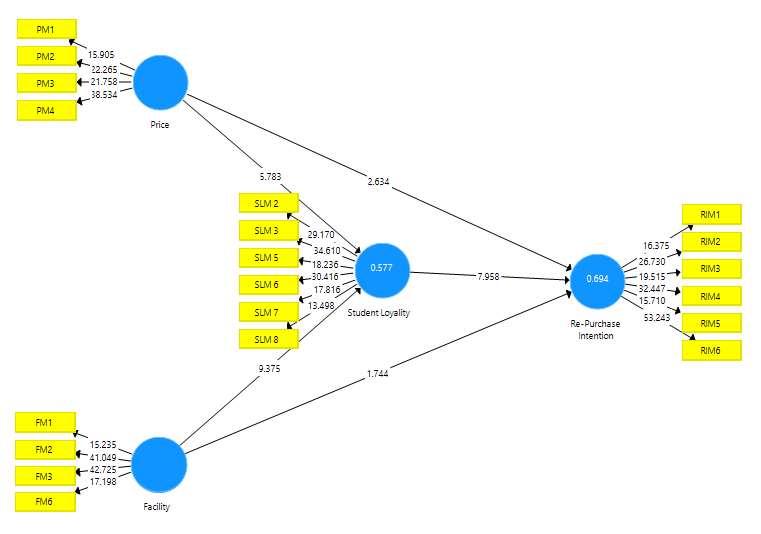 Gambar 3. Menunjukkan jalan koefisien dan tingkat pengaruh di Kantin MasjidV. Perbandingan Persepsi Mahasiswa terhadap Minat beli di Kantin Kampus dan Kantin MasjidMahasiswa Universitas Nusa Putra, sebagai pelanggan di kantin kampus atau pelanggan di kantin masjid, tentunya mempunyai persepsi masing-masing terhadap minat beli pada suatu produk yang dijual di Kantin Kampus maupun di Kantin Masjid. Hal ini, yang menyebabkan perbedaan persepsi mahasiswa terhadap minat beli. Dalam penelitian ini, perbedaan persepsi minat beli Mahasiswa, dibandingkan dan di uji melalui uji normalitas dan uji beda secara statistik menggunakan software IBM SPSS versi 26.0. SPSS atau Statistical Program for Social Science merupakan program aplikasi komputer yang digunakan untuk menganalisis data statistik.Melalui proses pembandingan ini, diperolehlah gambaran perbandingan preferensi mahasiswa yang jelas dan terperinci. Gambaran ini akan memberikan informasi yang berguna bagi pengambil keputusan, seperti dalam hal pemasaran produk atau pengembangan program yang ditujukan untuk Mahasiswa. Dengan demikian, hasil dari analisis ini akan memberikan kontribusi yang signifikan dalam memahami preferensi mahasiswa terhadap minat beli dan dapat digunakan sebagai dasar untuk meningkatkan kualitas layanan kantin yang ditujukan untuk mahasiswa. Maka didapatkanlah Gambaran perbandingan preferensi mahasiswa seperti berikut.Tabel 21. Hasil Kuesioner RespondenSumber : Data premier,diolahV.I. Test of NormalitySumber : Data premier,diolahTabel 22. Menunjukkan, kedua variabel Kantin Kampus dan Kantin Masjid diketahui mempunyai nilai sig.(signifikansi) 0.00 yang berarti lebih kecil dari 0.05 (0.00<0.05), maka data penelitian diketahui berdistribusi tidak normal. Karena distribusi data tidak normal, maka langkah selanjutnya adalah dengan menggunakan uji peringkat Wilcoxon.V.II. Descriptive StatisticsSumber : Data premier,diolahTabel 23. Menunjukan nilai mean, standart deviasi, minimum dan maksimum dari masing masing variable (Kantin Kampus dan Kantin Masjid). Terlihat bahwa mean atau rata-rata nilai kantin masjid 2345666736.55 lebih besar dari nilai kantin kampus 2183333405.70. Besarnya perbedaan inilah yang kemudian akan di jawab oleh uji Wilcoxon signed rank test.V.III. Wilcoxon Signed Ranks Test	Sumber : Data premier,diolahTabel 24. Menunjukkan hasil uji peringkat Wilcoxon pada 20 pertanyaan yang saling berhubungan dengan persepsi mahasiswa terhadap kedua kantin. Dari hasil tersebut, dapat dilihat bahwa 15 pertanyaan menunjukkan respon positif dari mahasiswa, yang mengindikasikan bahwa mereka lebih minat untuk membeli makanan di Kantin Masjid. Sementara itu, 5 pertanyaan lainnya menunjukkan respon negatif dari mahasiswa terhadap Kantin Masjid, yang mengindikasikan bahwa mereka lebih minat untuk membeli makanan di Kantin Kampus. Dan tidak ada mahasiswa yang memikili persepsi dan preferensi yang sama terkait minat beli pada Kantin Kampus dan Kantin Masjid.V.IV. Hasil Uji test statisticsBerdasarkan output pada tabel 25, diketahui nilai Z yang didapat sebesar -1.120 dengan Asymp.Sig.(2-tailed) bernilai 0,263. Karena 0,263 lebih besar >0,05, maka dapat disimpulkan bahwa H7 ditolak, artinya tidak ada perbedaan yang signifikan terhadap preferensi mahasiswa terhadap minat beli di kantin kampus dan kantin masjid. Juga dapat disimpulkan bahwa mahasiswa memberikan persepsi lebih baik pada minat beli di Kantin masjid dibandingkan di kantin Kampus namun, tidak signifikan.V. Discussion and ContributionsBerdasarkan hasil uji hubungan langsung dan tidak langsung dapat disimpulkan bahwa pertanyaan penelitian dalam penelitian ini telah terjawab. Model penelitian berhasil menjelaskan bahwa minat beli Mahasiwa Universitas Nusa Putra dalam melakukan pembelian produk di Kantin Kampus dan Kantin Masjid, terbukti dipengaruhi oleh faktor internal dan faktor eksternal. Faktor internal, terdiri dari variabel Price dan Facility. Selain itu, faktor eksternal terdiri dari variabel Student Loyalty dan Re-Purchase Intention. Masing-masing faktor tersebut memberikan efek positif dan signifikan terhadap minat beli Mahasiwa di Kantin Kampus dan Kantin Masjid.Price terbukti berpengaruh positif dan signifikan terhadap Student Loyalty. Hasil yang diperoleh menunjukkan, 1) Campus Canteen (β = 0,350, p-value = 0,000), 2) Mosque Canteen (β = 0,354, p-value = 0,000). Temuan penelitian ini juga mengkonfirmasi dan mendukung penelitian sebelumnya oleh Sunda et al., (2021) dengan menjelaskan bahwa harga berpengaruh positif dan signifikan terhadap loyalitas nasabah di PT. Pegadaian (Persero) cabang Manado Utara. Hal ini menunjukkan bahwa PT. Pegadaian (Persero) cabang Manado Utara telah memberikan harga produk logam mulia mampu dibeli/terjangkau dibeli para nasabah, dapat menawarkan harga yang kompetetitf, serta memiliki harga sesuai dengan manfaat yang dihasilkan setelah disimpan/diinvestasikan oleh nasabah.Facility terbukti berpengaruh positif dan signifikan terhadap Student Loyalty. Hasil yang diperoleh menunjukkan, 1) Campus Canteen (β = 0,380, p-value = 0,000), 2) Mosque Canteen (β = 0,566, p-value = 0,000). Temuan penelitian ini juga mengkonfirmasi dan mendukung penelitian sebelumnya oleh Sofyan et al., (2013) dengan menjelaskan bahwa fasilitas berpengaruh positif dan signifikan terhadap loyalitas konsumen Star Clean Car Wash Semarang. Artinya apabila fasilitas baik maka loyalitas juga akan meningkat, begitu pula sebaliknya. Apabila fasilitas menurun maka loyalitas juga akan menurun. Nilai koefisien korelasinya menunjukkan kekuatan hubungan antara fasilitas dan loyalitas adalah kuat, artinya setiap perubahan yang kecil, baik meningkat atau menurun pada fasilitas akan mempengaruhi peningkatan atau penurunan loyalitas yang lebih besar.Price terbukti berpengaruh positif dan signifikan terhadap Re-Purchase Intention. Hasil yang diperoleh menunjukkan, 1) Campus Canteen (β = 0,216, p-value = 0,001), 2) Mosque Canteen (β = 0,188, p-value = 0,004). Temuan penelitian ini juga mengkonfirmasi dan mendukung penelitian sebelumnya oleh Shabrina & Budiatmo (2020) dengan menjelaskan bahwa harga berpengaruh cukup signifikan pada keputusan pembelian Holland Bakery Pandanaran. Hal ini menunjukkan bahwa harga mampu menjelaskan keputusan pembelian. Dari sini dapat ditunjukkan jika harga semakin sesuai, maka keputusan pembelian akan semakin sesuai juga. Dalam penelitian ini korelasi antara harga pada keputusan pembelian dan dikategorikan pada korelasi sedang atau cukup kuat.Facility terbukti berpengaruh positif dan signifikan terhadap Re-Purchase Intention. Hasil yang diperoleh menunjukkan, 1) Campus Canteen (β = 0,185, p-value = 0,002), 2) Mosque Canteen (β = 0,137, p-value = 0,041). Temuan penelitian ini juga mengkonfirmasi dan mendukung penelitian sebelumnya oleh Faradisa et al., (2016) dengan menjelaskan bahwa fasilitas berpengaruh positif secara langsung terhadap minat beli ulang konsumen di I-cos Café Tembalang. Yakni dapat disimpulkan bahwa semakin tinggi/banyak fasilitas yang ada di Icos Café Tembalang maka akan semakin tinggi minat beli ulang konsumen di I-cos Café Tembalang. Namun sebaliknya, semakin rendah/sedikit variasi makanan yang ada di I-cos Café Tembalang maka semakin rendah/sedikit pula minat beli ulang konsumen di I-cos Café Tembalang.Student Loyalty terbukti berpengaruh positif dan signifikan terhadap Re-Purchase Intention. Hasil yang diperoleh menunjukkan, 1) Campus Canteen (β = 0,562, p-value = 0,000), 2) Mosque Canteen (β = 0,618, p-value = 0,000). Temuan penelitian ini juga mengkonfirmasi dan mendukung penelitian sebelumnya oleh Rizqulloh & Elida (2015) dengan menjelaskan bahwa hasil penelitian memperlihatkan bahwa loyalitas pelanggan sangat berpengaruh terhadap niat pembelian kembali. Oleh karena itu, bukalapak.com harus bisa memberikan dan melayanani yang terbaik kepada para pelanggan agar dapat diingat oleh konsumennya. Apabila konsumen sudah mendapatkan yang diinginkannya maka konsumen tersebut akan selalu selalu loyal dan berniat membeli ulang barang-barang yang ada di bukalapak.com.Hal diatas menunjukkan, bahwa seluruh variabel yang ada saling mempengaruhi satu sama lain (Price, Facility, Student Loyalty, dan Re-Purchase Intention). Kemudian, berdasarkan tabel nomor 19 dan 20, hubungan tidak langsung antar variabel laten, menunjukkan bahwa Student Loyalty di Kantin Kampus dan Kantin Masjid, terbukti secara signifikan memediasi dan meningkatkan pengaruh positif hubungan antara Facility dan Re-Purchase Intention, juga antara Price dan Re-Purchase Intention.Selain itu, berdasarkan tabel nomor 25, tidak ada perbedaan yang signifikan terhadap preferensi Mahasiswa terhadap minat beli di Kantin Kampus dan Kantin Masjid. Juga dapat disimpulkan bahwa mahasiswa memberikan persepsi lebih baik pada minat beli di Kantin Masjid dibandingkan dengan di Kantin Kampus namun, tidak signifikan.Penelitian ini memberikan kontribusi teoritis dengan mengembangkan penelitian dari Daniel Dama (2016), Bobby Rachmat Saefudin, dkk (2020), Amroni, dkk (2019), Eka Setiawati & Rizki Syahputra (2016), dan Ulvatul Hasanah (2019). Hal tersebut menjelaskan bahwa variabel harga, promosi, kualitas produk, pelayanan, suasana yang nyaman, dan kebersihan adalah faktor-faktor yang signifikan yang dapat mempengaruhi minat beli konsumen. Variabel-variabel tersebut nantinya, akan dapat menciptakan kepuasan konsumen, hingga pelanggan loyal dan melakukan pembelian secara berulang.VI. CONCLUSIONKajian ini membuktikan bahwa Price, Facility, Student Loyalty, and Re-Purchase Intention dapat mempengaruhi minat beli Mahasiswa Universitas Nusa Putra dalam melakukan pembelian produk di Kantin Kampus dan Kantin Masjid. Model penelitian ini menjelaskan bagaimana Price, Facility, Student Loyalty, and Re-Purchase Intention dapat mempengaruhi minat beli Mahasiswa di Kantin Kampus dan Kantin Masjid. Hasil dalam penelitian ini menunjukkan bahwa, 1) Price berpengaruh positif dan signifikan terhadap Student Loyalty, 2) Facility berpengaruh positif dan signifikan terhadap Student Loyalty, 3) Price berpengaruh positif dan signifikan terhadap Re-Purchase Intention, 4) Facility berpengaruh positif dan signifikan terhadap Re-Purchase Intention, 5) Student Loyalty berpengaruh positif dan signifikan terhadap Re-Purchase Intention, 6) Seluruh variabel yang ada saling mempengaruhi satu sama lain (Price, Facility, Student Loyalty, dan Re-Purchase Intention), 7) Tidak ada perbedaan yang signifikan terhadap preferensi Mahasiswa terhadap minat beli di Kantin Kampus dan Kantin Masjid. Juga dapat disimpulkan bahwa mahasiswa memberikan persepsi lebih baik pada minat beli di Kantin masjid dibandingkan di kantin Kampus namun tidak signifikan.VII. LIMITITATIONS AND FUTURE RESEARCH SUGGESTIONSMeskipun penelitian ini berhasil menjawab permasalahan dan tujuan, namun masih terdapat beberapa keterbatasan yang perlu dikembangkan oleh penelitian selanjutnya. Pertama, populasi dan sampel pada penelitian ini dibatasi, karena hanya Mahasiswa aktif Universitas Nusa Putra saja yang dapat ikut berkontribusi dalam penelitian. Kedua, penelitian ini hanya mengambil empat variabel (Price, Facility, Student Loyalty, and Re-Purchase Intention) dari sekian banyaknya variabel/faktor yang dapat mempengaruhi preferensi Mahasiswa terhadap minat beli di Kantin Universitas Nusa Putra dan Kantin Masjid. Contohnya, citra merk, promosi, kualitas produk, pelayanan, lokasi, dan masih banyak lagi. Maka, penelitian selanjutnya dapat mengamati faktor-faktor tersebut dan mengolahnya menjadi penelitian yang lebih baik dan menarik.REFERENCESAmroni, Dewi Maharani Purbasari, and Nurul Aini. 2019. “PENGARUH KEPUASAN KONSUMEN TERHADAP MINAT BELI ULANG (REBUYING) PADA TOKO KUE YOSIN DI KECAMATAN PLUMBON KABUPATEN CIREBON.” Jurnal Ekonomi, Bisnis Dan Industri (EBI) 01 (02): 64–70.Dama, Daniel. 2016. “ANALISIS FAKTOR-FAKTOR YANG MEMPENGARUHI MINAT BELI KONSUMEN DALAM MEMILIH LAPTOP ACER DI TOKO LESTARI KOMPUTER MANADO.” Jurnal Berkala Ilmiah Efisiensi 16 (01): 503–14.Eddy, C., Hotlan, I., Sc, M., Bisnis, P. M., Studi, P., Fakultas, M., Universitas, E., Petra, K., & Siwalankerto, J. (2019). LOYALITAS PELANGGAN MELALUI KEPUASAN PELANGGAN PADA HOTEL KASUARI. AGORA, 7(1).Faradisa, I., H, L. B., & Minarsih, M. M. (2016). ANALISIS PENGARUH VARIASI PRODUK, FASILITAS, DAN KUALITAS PELAYANAN TERHADAP MINAT BELI ULANG KONSUMEN PADA INDONESIAN COFFEESHOP SEMARANG (ICOS CAFÉ). Journal Of Management, 2(2).Farisi, S., & Siregar, Q. R. (2020). Pengaruh Harga dan Promosi Terhadap Loyalitas Pelanggan Pengguna Jasa Transportasi Online di Kota Medan Salman Farisi Qahfi Romula Siregar. 3(1), 148–159.Ghozali, I. (2018). Aplikasi Analisis Multivariate Dengan Program IBM SPSS 25 (Cetakan ke). Badan Penerbit Universitas Diponegoro. http://repo.unikadelasalle.ac.id/index.php?p=show_detail&id=13099Hasanah, Ulvatul. 2019. “KOMPARASI EKUITAS MEREK INDOMIE DAN MIE SEDAAP,” no. 2011: 302–8.Hair, J. F., Risher, J. J., Sarstedt, M., & Ringle, C. M. (2018). The Results of PLS-SEM Article information. European Business Review, 31(1), 2–24.Hair, J., Hollingsworth, C. L., Randolph, A. B., & Chong, A. Y. L. (2017). An updated and expanded assessment of PLS-SEM in information systems research. Industrial Management and Data Systems, 117(3), 442–458. https://doi.org/10.1108/IMDS-04-2016- 0130Hair Jr., J. F., Matthews, L. M., Matthews, R. L., & Sarstedt, M. (2017). PLS-SEM or CB-SEM: updated guidelines on which method to use. International Journal of Multivariate Data Analysis, 1(2), 107. https://doi.org/10.1504/ijmda.2017.10008574Henseler, J., Ringle, C. M., & Sinkovics, R. R. (2009). The use of partial least squares path modeling in international marketing. Advances in International Marketing, 20(2009), 277– 319. https://doi.org/10.1108/S1474-7979(2009)0000020014Isabella, Maria. 2016. “PENGARUH BRAND AWARENESS TERHADAP MINAT BELI ULANG PADA PRODUK PRIVATE LABEL ‘INDOMARET’ MELALUI PERCEIVED QUALITY SEBAGAI VARIABEL MEDIASI (Studi Kasus Pada Konsumen Indomaret Salatiga).”Kurniawan, A. E., Purwanto, H., & Asmike, M. (2022). PENGARUH DAYA TARIK, FASILITAS DAN KUALITAS PELAYANAN TERHADAP MINAT BERKUNJUNG KEMBALI WISATAWAN PADA MOJOSEMI FOREST PARK KABUPATEN MAGETAN. Seminar Inovasi Manajemen Bisnis Dan Akuntansi (SIMBA) 4, September 2022.Rizqulloh, F., & Elida, T. (2015). PENGARUH KUALITAS PELAYANAN, WORD OF MOUTH, DAN LOYALITAS PELANGGAN TERHADAP NIAT PEMBELIAN KEMBALI PADA BUKALAPAK.COM. Jurnal Ilmiah Ekonomi Bisnis, 20(2), 113–120.Saefudin, B. R., Deaniera, A. N., & Rasmikayati, E. (2020). Kajian Pembandingan Preferensi Konsumen pada Dua Kedai Kopi di Cibinong , Kabupaten Bogor. Jurnal Ilmu Pertanian, 5, 39–46.Setiawati, E., & Syahputra, R. (2016). PENGARUH PREFERENSI MEREK, PERSEPSI KUALITAS, PERSEPSI HARGA TERHADAP MINAT BELI ULANG PADA CV BASIMBAH TANI-LABUHANBATU. JURNAL ECOBISMA, 3(2), 20–27.Shabrina, S. A., & Budiatmo, A. (2020). Pengaruh Kualitas Produk Dan Harga Terhadap Minat Beli Ulang Dengan Keputusan Pembelian Sebagai Variabel Intervening Pada Holland Bakery Pandanaran Semarang. Jurnal Ilmu Administrasi Bisnis, 9(4), 475–481. https://doi.org/10.14710/jiab.2020.28771Sofyan, I. L., Pradhanawati, A., & Nugraha, H. S. (2013). Pengaruh Fasilitas dan Kualitas Pelayanan Terhadap Loyalitas , Melalui Kepuasan Konsumen Sebagai Variabel Intervening pada Star Clean Car Wash Semarang Indra Lutfi Sofyan1 , Ari Pradhanawati2 & Hari Susanta Nugraha3 Email : indralutfi@rocketmail.com PENDA. DIPONEGORO JOURNAL OF SOCIAL AND POLITIC, 1–12.Sunda, S. S., Wenas, R. S., & Poluan, J. G. (2021). LOGAM MULIA PADA PT . PEGADAIAN ( PERSERO ) CABANG MANADO UTARA THE INFLUENCE OF BRAND IMAGE AND PRICE TOWARD CUSTOMER LOYALTY OF PRECIOUS METALS PRODUCT AT PT . PEGADAIAN ( PERSERO ) NORTH MANADO BRANCH Jurnal EMBA Vol . 10 No . 1 , Desember 2021 , Hal . Jurnal EMBA, 10(1), 320–329.Putranto, Thomas Aquinas Wahyu Adi. 2016. “Pengaruh Kualitas Pelayanan Dan Fasilitas Terhadap Kepuasan Konsumen (Studi Kasus Pada Konsumen PT. Kereta Api Indonesia Daerah Operasional VI Yogyakarta).” Ilmu Dan Riset Manajemen, 1–110.IntervalKategori4,22-5Sangat Setuju 3,42-4,2Setuju 2,62-3,4Netral1,82-2,6Tidak Setuju1-1,8Sangat Tidak SetujuConstructCodeQuestionnaire ItemsReferencesPriceDefinition : Menurut Kotler (2001), harga adalah sejumlah uang yang dibebankan ke suatu produk atau layanan jasa.Definition : Menurut Kotler (2001), harga adalah sejumlah uang yang dibebankan ke suatu produk atau layanan jasa.R. A. Javalgi, W. White and R. Ali. (2009) PricePK1Harga produk di Kantin Kampus terjangkauR. A. Javalgi, W. White and R. Ali. (2009) PricePK2Harga produk di Kantin Kampus sesuai dengan kualitasR. A. Javalgi, W. White and R. Ali. (2009) PricePK3Harga produk di Kantin Kampus dapat bersaing dengan harga di Kantin MasjidR. A. Javalgi, W. White and R. Ali. (2009) PricePK4Harga produk di Kantin Kampus dapat dijangkau oleh semua konsumen (Mahasiswa)R. A. Javalgi, W. White and R. Ali. (2009) FacilityDefinition : Menurut Philip Kotler, fasilitas dapat berupa sarana fisik atau non-fisik seperti lingkungan, pelayanan, atau teknologi yang digunakan dalam suatu perusahaan.Definition : Menurut Philip Kotler, fasilitas dapat berupa sarana fisik atau non-fisik seperti lingkungan, pelayanan, atau teknologi yang digunakan dalam suatu perusahaan. Putranto (2016)FacilityFK1Fasilitas yang tersedia di Kantin Kampus sesuai dengan yang dibutuhkan Mahasiswa Putranto (2016)FacilityFK2Kantin Kampus memberikan susana nyaman yang mampu mendorong minat beli Mahasiswa Putranto (2016)FacilityFK3Kantin Kampus memberikan fasilitas yang layak pakai dan kelengkapan fasilitas mendukung Putranto (2016)FacilityFK6Secara umum, fasilitas di Kantin Kampus sudah sangat memuaskan Putranto (2016)Student LoyaltyDefinition : Menurut Frederick Reichheld, loyalitas konsumen dapat ditentukan melalui tingkat repurchase atau pembelian ulang produk atau jasa dari perusahaan tersebut.Definition : Menurut Frederick Reichheld, loyalitas konsumen dapat ditentukan melalui tingkat repurchase atau pembelian ulang produk atau jasa dari perusahaan tersebut.Cai, S. A., & Lin, B. (2010)Student LoyaltySLK2Saya berbelanja di Kantin Kampus karena sudah menjadi kebiasaanCai, S. A., & Lin, B. (2010)Student LoyaltySLK3Saya sudah merasa puas berbelanja di Kantin KampusCai, S. A., & Lin, B. (2010)Student LoyaltySLK5Saya akan kembali membeli produk di Kantin Kampus dalam waktu dekatCai, S. A., & Lin, B. (2010)Student LoyaltySLK6Kantin Kampus adalah pilihan utama Mahasiswa Cai, S. A., & Lin, B. (2010)Student LoyaltySLK7Kantin Kampus adalah tempat favorit MahasiswaCai, S. A., & Lin, B. (2010)Student LoyaltySLK8Kantin Kampus direkomendasikan oleh Mahasiswa lainCai, S. A., & Lin, B. (2010)Re-Purchase IntentionDefinition : Menurut ahli di bidang manajemen pemasaran, Ajzen dan Fishbein, Re-Purchase Intention adalah keinginan atau niat konsumen untuk membeli kembali suatu produk atau jasa dari perusahaan yang sama. Definition : Menurut ahli di bidang manajemen pemasaran, Ajzen dan Fishbein, Re-Purchase Intention adalah keinginan atau niat konsumen untuk membeli kembali suatu produk atau jasa dari perusahaan yang sama. Isabella (2016)Re-Purchase IntentionRIK1Saya ingin kembali ke Kantin Kampus untuk membeli produk jika ada kebutuhanIsabella (2016)Re-Purchase IntentionRIK2Saya ingin kembali membeli produk di Kantin Kampus sesuai dengan keinginan SayaIsabella (2016)Re-Purchase IntentionRIK3Kualitas produk di Kantin Kampus sangat baik sehingga Saya ingin kembali lagiIsabella (2016)Re-Purchase IntentionRIK4Saya memutuskan untuk kembali lagi ke Kantin Kampus untuk membeli produk karena Mahasiswa lain merekomendasikannyaIsabella (2016)Re-Purchase IntentionRIK5Saya tidak pernah kecewa setelah membeli produk di Kantin Kampus sehingga Saya ingin kembali lagiIsabella (2016)Re-Purchase IntentionRIK6Saya akan membeli produk di Kantin Kampus secara berulang kaliIsabella (2016)ConstructCodeQuestionnaire ItemsReferencesPriceDefinition : Menurut Kotler (2001), harga adalah sejumlah uang yang dibebankan ke suatu produk atau layanan jasa.Definition : Menurut Kotler (2001), harga adalah sejumlah uang yang dibebankan ke suatu produk atau layanan jasa.R. A. Javalgi, W. White and R. Ali. (2009) PricePM1Harga produk di Kantin Masjid terjangkauR. A. Javalgi, W. White and R. Ali. (2009) PricePM2Harga produk di Kantin Masjid sesuai dengan kualitasR. A. Javalgi, W. White and R. Ali. (2009) PricePM3Harga produk di Kantin Masjid dapat bersaing dengan harga di Kantin KampusR. A. Javalgi, W. White and R. Ali. (2009) PricePM4Harga produk di Kantin Masjid dapat dijangkau oleh semua konsumen (Mahasiswa)R. A. Javalgi, W. White and R. Ali. (2009) FacilityDefinition : Menurut Philip Kotler, fasilitas dapat berupa sarana fisik atau non-fisik seperti lingkungan, pelayanan, atau teknologi yang digunakan dalam suatu perusahaan.Definition : Menurut Philip Kotler, fasilitas dapat berupa sarana fisik atau non-fisik seperti lingkungan, pelayanan, atau teknologi yang digunakan dalam suatu perusahaan. Putranto (2016)FacilityFM1Fasilitas yang tersedia di Kantin Masjid sesuai dengan yang dibutuhkan Mahasiswa Putranto (2016)FacilityFM2Kantin Masjid memberikan susana nyaman yang mampu mendorong minat beli Mahasiswa Putranto (2016)FacilityFM3Kantin Masjid memberikan fasilitas yang layak pakai dan kelengkapan fasilitas mendukung Putranto (2016)FacilityFM6Secara umum, fasilitas di Kantin Masjid sudah sangat memuaskan Putranto (2016)Student LoyaltyDefinition : Menurut Frederick Reichheld, loyalitas konsumen dapat ditentukan melalui tingkat repurchase atau pembelian ulang produk atau jasa dari perusahaan tersebut.Definition : Menurut Frederick Reichheld, loyalitas konsumen dapat ditentukan melalui tingkat repurchase atau pembelian ulang produk atau jasa dari perusahaan tersebut.Cai, S. A., & Lin, B. (2010)Student LoyaltySLM2Saya berbelanja di Kantin Masjid karena sudah menjadi kebiasaanCai, S. A., & Lin, B. (2010)Student LoyaltySLM3Saya sudah merasa puas berbelanja di Kantin MasjidCai, S. A., & Lin, B. (2010)Student LoyaltySLM5Saya akan kembali membeli produk di Kantin Masjid dalam waktu dekatCai, S. A., & Lin, B. (2010)Student LoyaltySLM6Kantin Masjid adalah pilihan utama Mahasiswa Cai, S. A., & Lin, B. (2010)Student LoyaltySLM7Kantin Masjid adalah tempat favorit MahasiswaCai, S. A., & Lin, B. (2010)Student LoyaltySLM8Kantin Masjid direkomendasikan oleh Mahasiswa lainCai, S. A., & Lin, B. (2010)Re-Purchase IntentionDefinition : Menurut ahli di bidang manajemen pemasaran, Ajzen dan Fishbein, Re-Purchase Intention adalah keinginan atau niat konsumen untuk membeli kembali suatu produk atau jasa dari perusahaan yang sama. Definition : Menurut ahli di bidang manajemen pemasaran, Ajzen dan Fishbein, Re-Purchase Intention adalah keinginan atau niat konsumen untuk membeli kembali suatu produk atau jasa dari perusahaan yang sama. Isabella (2016) Re-Purchase IntentionRIM1Saya ingin kembali ke Kantin Masjid untuk membeli produk jika ada kebutuhanIsabella (2016) Re-Purchase IntentionRIM2Saya ingin kembali membeli produk di Kantin Masjid sesuai dengan keinginan SayaIsabella (2016) Re-Purchase IntentionRIM3Kualitas produk di Kantin Masjid sangat baik sehingga Saya ingin kembali lagiIsabella (2016) Re-Purchase IntentionRIM4Saya memutuskan untuk kembali lagi ke Kantin Masjid untuk membeli produk karena Mahasiswa lain merekomendasikannyaIsabella (2016) Re-Purchase IntentionRIM5Saya tidak pernah kecewa setelah membeli produk di Kantin Masjid sehingga Saya ingin kembali lagiIsabella (2016) Re-Purchase IntentionRIM6Saya akan membeli produk di Kantin Masjid secara berulang kaliIsabella (2016) VariableItemFactor LoadingCACRAVEFacility (Campus Canteen)FK10,8690,8270,8840,657Facility (Campus Canteen)FK20,871Facility (Campus Canteen)FK30,763Facility (Campus Canteen)FK60,731Price (Campus Canteen)PK 10,9020,8680,9100,718Price (Campus Canteen)PK 20,842Price (Campus Canteen)PK 30,759Price (Campus Canteen)PK 40,879Re-Purchase Intention (Campus Canteen)RIK10,7320,8940,9190,656Re-Purchase Intention (Campus Canteen)RIK20,784Re-Purchase Intention (Campus Canteen)RIK30,902Re-Purchase Intention (Campus Canteen)RIK40,793Re-Purchase Intention (Campus Canteen)RIK50,813Re-Purchase Intention (Campus Canteen)RIK60,826Student Loyalty (Campus Canteen)SLK20,7530,8460,8860,565Student Loyalty (Campus Canteen)SLK30,731Student Loyalty (Campus Canteen)SLK50,742Student Loyalty (Campus Canteen)SLK60,761Student Loyalty (Campus Canteen)SLK70,736Student Loyalty (Campus Canteen)SLK80,784VariableItemFactor LoadingCACRAVEFacility (Mosque Canteen)FM10,8060,8660,9090,713Facility (Mosque Canteen)FM20,8760,8660,9090,713Facility (Mosque Canteen)FM30,8890,8660,9090,713Facility (Mosque Canteen)FM60,8040,8660,9090,713Price (Mosque Canteen)PM10,8140,8600,9050,704Price (Mosque Canteen)PM20,8410,8600,9050,704Price (Mosque Canteen)PM30,8230,8600,9050,704Price (Mosque Canteen)PM40,8770,8600,9050,704Re-Purchase Intention (Mosque Canteen)RIM10,7920,9030,9250,674Re-Purchase Intention (Mosque Canteen)RIM20,8410,9030,9250,674Re-Purchase Intention (Mosque Canteen)RIM30,8000,9030,9250,674Re-Purchase Intention (Mosque Canteen)RIM40,8390,9030,9250,674Re-Purchase Intention (Mosque Canteen)RIM50,7530,9030,9250,674Re-Purchase Intention (Mosque Canteen)RIM60,8940,9030,9250,674Student Loyalty (Mosque Canteen)SLM 20,8290,8980,9220,662Student Loyalty (Mosque Canteen)SLM 30,8380,8980,9220,662Student Loyalty (Mosque Canteen)SLM 50,7910,8980,9220,662Student Loyalty (Mosque Canteen)SLM 60,8540,8980,9220,662Student Loyalty (Mosque Canteen)SLM 70,8120,8980,9220,662Student Loyalty (Mosque Canteen)SLM 80,7540,8980,9220,662FacilityPriceRe-Purchase IntentionStudent LoyalityFacility0,811Price0,4050,847Re-Purchase Intention0,5660,5740,810Student Loyality0,5220,5040,7670,751FacilityPriceRe-Purchase IntentionStudent LoyalityFacility0,845Price0,3270,839Re-Purchase Intention0,6200,5660,821Student Loyalty0,6820,5390,8130,814Jenis KelaminPercentage (%)Rentang UsiaPercentage (%)Laki-Laki39,1%15-20 tahun66,2%Perempuan60,9%21-25 tahun33,8%> 26 tahunJurusanPercentage (%)AngkatanPercentage (%)Manajemen42,4%20191,3%Akuntansi6%202018,5%PGSD14,6%202156,3%Teknik Sipil5,3%202223,8 %Teknik Elektro2,6%Teknik Mesin0,7%Desain Komunikasi Visual5,3%Teknik Informatika11,3%Sistem Informasi4%Hukum7,9%Pengeluaran per BulanPengeluaran per BulanPercentage (%)Percentage (%)< Rp500.000< Rp500.000 37,1% 37,1%Rp500.000 s/d Rp1.000.000Rp500.000 s/d Rp1.000.00035,8%35,8%Rp1.000.000 s/d Rp1.500.000Rp1.000.000 s/d Rp1.500.00013,2%13,2%> Rp1.500.000> Rp1.500.000 13,9% 13,9%FacilityPriceRe-Purchase IntentionStudent LoyalityFacility1,4281,196Price1,3921,196Re-Purchase IntentionStudent Loyalty1,600FacilityPriceRe-Purchase IntentionStudent LoyalityFacility1,8771,119Price1,4151,119Re-Purchase IntentionStudent Loyalty2,362Saturated ModelEstimated ModelSRMR0,0780,078d_ULS1,2741,274d_G0,5200,520Chi-Square433,028433,028NFI0,7750,775Saturated ModelEstimated ModelSRMR0,0880,088d_ULS1,6411,641d_G0,7920,792Chi-Square636,017636,017NFI0,7370,737R SquareR Square AdjustedRe-Purchase Intention0,6600,653Student Loyalty0,3750,366R SquareR Square AdjustedRe-Purchase Intention0,6940,688Student Loyalty0,5770,571SSOSSEQ² (=1-SSE/SSO)Facility600,000600,000Price600,000600,000Re-Purchase Intention900,000523,1890,419Student Loyalty900,000721,9350,198SSOSSEQ² (=1-SSE/SSO)Facility600,000600,000Price600,000600,000Re-Purchase Intention900,000490,4650,455Student Loyalty900,000568,9480,368HypothesisPathCoefficientSTDt-statisticp-valueConclusionH1PK -> SLK0,3500,0764,5830,000**SupportedH2FK -> SLK0,3800,0774,9320,000**SupportedH3PK-> RIK0,2160,0713,0390,001**SupportedH4FK -> RIK0,1850,0642,8850,002**SupportedH5SLK -> RIK0,5620,0609,3370,000**Supported** Significant in 5% error *Significant in 10% error** Significant in 5% error *Significant in 10% error** Significant in 5% error *Significant in 10% error** Significant in 5% error *Significant in 10% error** Significant in 5% error *Significant in 10% error** Significant in 5% error *Significant in 10% error** Significant in 5% error *Significant in 10% errorHypothesisPathCoefficientSTDt-statisticp-valueConclusionH1PM -> SLM0,3540,0625,6820,000**SupportedH2FM -> SLM0,5660,0619,2680,000**SupportedH3PM -> RIM0,1880,0712,6380,004**SupportedH4FM -> RIM0,1370,0781,7440,041**SupportedH5SLM -> RIM0,6180,0787,9200,000**Supported** Significant in 5% error *Significant in 10% error** Significant in 5% error *Significant in 10% error** Significant in 5% error *Significant in 10% error** Significant in 5% error *Significant in 10% error** Significant in 5% error *Significant in 10% error** Significant in 5% error *Significant in 10% error** Significant in 5% error *Significant in 10% errorPath NumberPathCoefficientSTDt-statisticp-value1FK -> SLK -> RIK0,2140,0553,9010,0002PK -> SLK -> RIK0,1970,0464,2620,000** Significant in 5% error *Significant in 10% error** Significant in 5% error *Significant in 10% error** Significant in 5% error *Significant in 10% error** Significant in 5% error *Significant in 10% error** Significant in 5% error *Significant in 10% error** Significant in 5% error *Significant in 10% errorPath NumberPathCoefficientSTDt-statisticp-value1FM -> SLM -> RIM0,3500,0556,3150,0002PM -> SLM -> RIM0,2190,0504,3530,000** Significant in 5% error *Significant in 10% error** Significant in 5% error *Significant in 10% error** Significant in 5% error *Significant in 10% error** Significant in 5% error *Significant in 10% error** Significant in 5% error *Significant in 10% error** Significant in 5% error *Significant in 10% errorNo.ITEMKantin KampusKantin KampusKantin MasjidKantin MasjidNo.ITEMRata-rataKategoriRata-rataKategoriHarga (X1)Harga (X1)1Harga produk di Kantin terjangkau3,506666667Setuju3,946666667Setuju2Harga produk di Kantin sesuai dengan kualitas3,593333333Setuju3,773333333Setuju3Harga produk di Kantindapat bersaing3,56Setuju3,893333333Setuju4Harga produk di Kantin dapat dijangkau oleh semua konsumen (mahasiswa)3,6Setuju3,966666667SetujuRata-rataRata-rata3,565Setuju3,895Setuju Fasilitas (X2) Fasilitas (X2)1Fasilitas yang tersedia di Kantin sesuai dengan yang dibutuhkan mahasiswa3,433333333Setuju3Netral2Kantin memberikan susana nyaman yang mampu mendorong minat beli mahasiswa3,406666667Netral3,28Netral3Kantin memberikan fasilitas yang layak pakai dan kelengkapan fasilitas mendukung3,513333333Setuju3,06Netral4Secara umum, fasilitas di Kantin sudah sangat memuaskan3,42Setuju3,246666667NetralRata-rataRata-rata3,443333333Setuju3,146666667NetralLoyalitas (Z)Loyalitas (Z)1Saya berbelanja di Kantin karena sudah menjadi kebiasaan2,933333333Netral3,613333333Setuju2Saya sudah merasa puas berbelanja di Kantin3,2Netral3,593333333Setuju3Saya akan kembali membeli produk di Kantin dalam waktu dekat3,233333333Netral3,646666667Setuju4Kantin adalah pilihan utama mahasiswa2,986666667Netral3,366666667Netral5Kantin adalah tempat favorit mahasiswa3,313333333Netral3,426666667Setuju6Kantin direkomendasikan oleh mahasiswa lain3,1Netral3,42SetujuRata-rataRata-rata3,127777778Netral3,511111111SetujuMinat beli Kembali (Y)Minat beli Kembali (Y)1Saya ingin kembali ke Kantin untuk membeli produk jika ada kebutuhan3,573333333Setuju3,6Setuju2Saya ingin Kembali membeli produk di Kantin sesuai dengan keinginan saya3,573333333Setuju3,7Setuju3Kualitas produk di Kantin sangat baik sehingga saya ingin kembali lagi3,333333333Netral3,473333333Setuju4Saya memutuskan untuk kembali lagi ke Kantin Kampus untuk membeli produk karena mahasiswa lain merekomendasikannya3,16Netral3,46Setuju5Saya tidak pernah kecewa setelah membeli produk di Kantin sehingga saya ingin kembali lagi3,36Netral3,393333333Netral6Saya akan membeli produk di Kantin secara berulang kali3,266666667Netral3,573333333SetujuRata-rataRata-rata3,377777778 Netral3,533333333SetujuTable 22. Tests of NormalityTable 22. Tests of NormalityTable 22. Tests of NormalityTable 22. Tests of NormalityTable 22. Tests of NormalityTable 22. Tests of NormalityTable 22. Tests of NormalityKolmogorov-SmirnovaKolmogorov-SmirnovaKolmogorov-SmirnovaShapiro-WilkShapiro-WilkShapiro-WilkStatisticdfSig.StatisticdfSig.Campus Canteen.32520.000.67920.000Mosque Canteen.34420.000.68820.000a. Lilliefors Significance Correctiona. Lilliefors Significance Correctiona. Lilliefors Significance Correctiona. Lilliefors Significance Correctiona. Lilliefors Significance Correctiona. Lilliefors Significance Correctiona. Lilliefors Significance CorrectionTable 23. Descriptive StatisticsTable 23. Descriptive StatisticsTable 23. Descriptive StatisticsTable 23. Descriptive StatisticsTable 23. Descriptive StatisticsTable 23. Descriptive StatisticsNMeanStd. DeviationMinimumMaximumCampus Canteen202183333405.701652484825.803313593333333Mosque Canteen202345666736.551775488996.09033966666667Tabel 24. Wilcoxon Signed Ranks TestTabel 24. Wilcoxon Signed Ranks TestTabel 24. Wilcoxon Signed Ranks TestTabel 24. Wilcoxon Signed Ranks TestTabel 24. Wilcoxon Signed Ranks TestNMean RankSum of RanksMosque Canteen - Campus CanteenNegative Ranks5a15.0075.00Mosque Canteen - Campus CanteenPositive Ranks15b9.00135.00Mosque Canteen - Campus CanteenTies0cMosque Canteen - Campus CanteenTotal20a.  Mosque Canteen < Campus Canteena.  Mosque Canteen < Campus Canteena.  Mosque Canteen < Campus Canteena.  Mosque Canteen < Campus Canteena.  Mosque Canteen < Campus Canteenb. Mosque Canteen > Campus Canteenb. Mosque Canteen > Campus Canteenb. Mosque Canteen > Campus Canteenb. Mosque Canteen > Campus Canteenb. Mosque Canteen > Campus Canteenc. Mosque Canteen = Campus Canteenc. Mosque Canteen = Campus Canteenc. Mosque Canteen = Campus Canteenc. Mosque Canteen = Campus Canteenc. Mosque Canteen = Campus CanteenTabel 25. Hasil Uji Test StatisticsTabel 25. Hasil Uji Test StatisticsMosque Canteen – Campus CanteenZ-1.120bAsymp. Sig. (2-tailed).263a. Wilcoxon Signed Ranks Testa. Wilcoxon Signed Ranks Testb. Based on negative ranks.b. Based on negative ranks.Sumber : Data premier,diolahSumber : Data premier,diolah